HONNE & Izzy Bizu – ‘Someone That Loves You’New single released today via Atlantic RecordsEuropean & US Tour Sells Out, festivals confirmedPOST: https://soundcloud.com/hellohonne/someone-that-loves-you STREAM: http://smarturl.it/STLY.Spotify DOWNLOAD: http://smarturl.it/STLY.AppleMusic 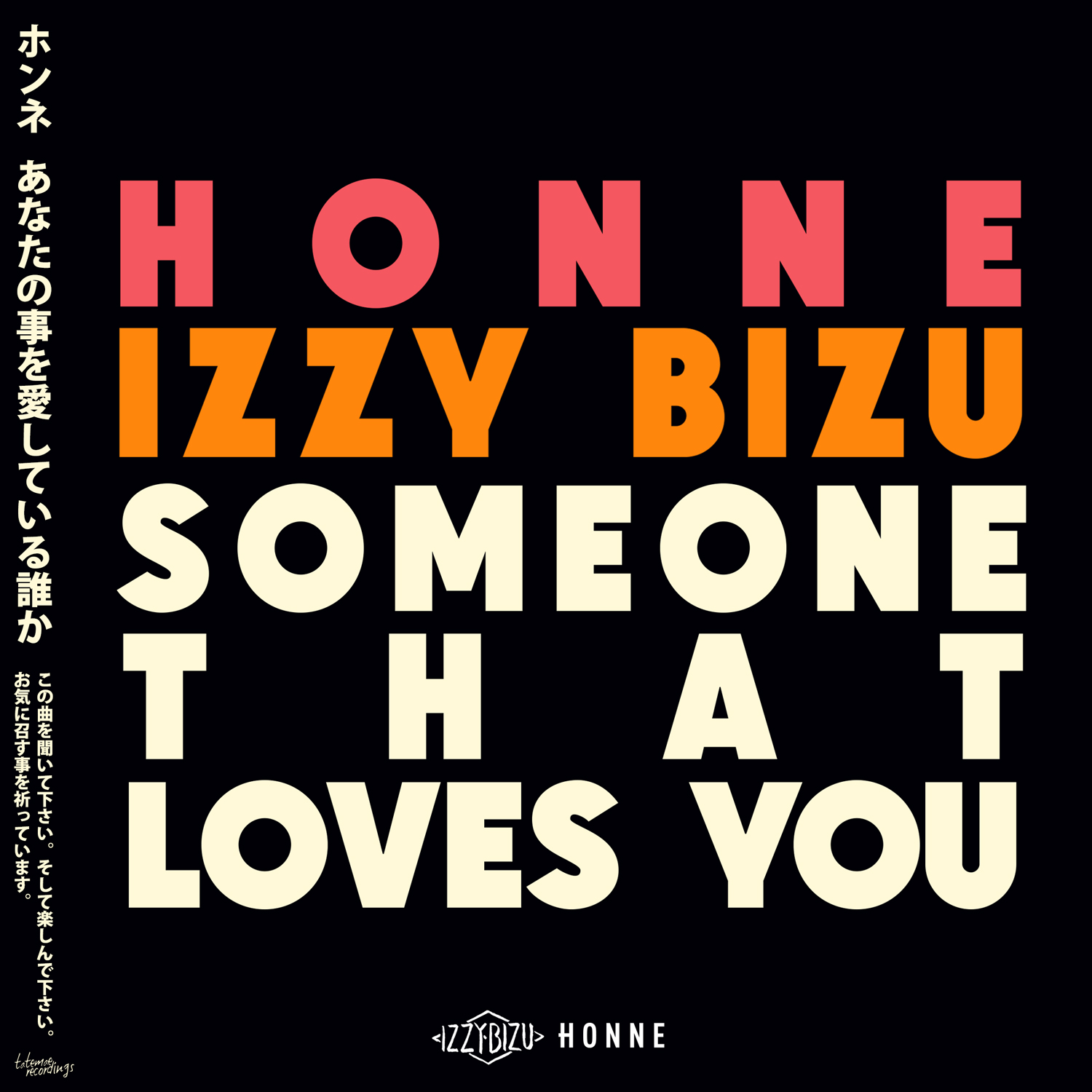 -- Praise for HONNE --“Smooth, velvety…intoxicating" FADER“This steamy upstart electro-soul duo…purr both sweet nothings over lusty beats and scorched-earth breakup paeans over inversely smooth R&B from New Edition’s playbook. Misanthropes, consider this a second prom.” NY Times“London’s Tightest New Electro-Soul Duo” The Observer“…soulful and skittish electronic…” VICE’s Noisey“…attracted us with their sultry odes to romance.” NYLON“…laidback, effortlessly cool...” Paste MagazineLondon-based duo HONNE and Izzy Bizu unveil today a collaborative new single ‘Someone That Loves You’, out now via Atlantic Records. This follows HONNE’s recent EP ‘Gone Are The Days [Shimokita Import]’, which saw the band sell-out their first-ever US headline tour - including NY’s Bowery Ballroom and LA’s The Troubadour - alongside prestigious South by Southwest showcases (including The FADER Fort) as well as surpassing 20 million Spotify streams. ‘Someone That Loves You’ (LINK) is a simmering cut of electro-soul from two of the brightest emerging talents of 2016. Long-time fans of each other’s work, HONNE and Izzy first met over Twitter (where else?) and soon set to work on a track, say HONNE, “fundamentally about forbidden love, but from both sides of the story.” Driven by the rich, affecting mix of male/female vocals, ‘Someone That Loves You’ is likewise described by Izzy as a song where “where the grass is always greener, and you want what you can’t have.” Cool and confident, ‘Someone That Loves You’ appears second nature to a band like HONNE, whose universal, positive portraits of twenty-first century romance have quickly won them a broad global audience: both parallel to - and a stark reaction against - the sometimes-brutal modern dating climate (“we were terrible at being single,” the band say now). Singer Andy and multi-instrumentalist James first bonded over their shared upbringing in South-West England, then the more evocative, US West Coast grooves of their record collections, and a mutual fascination with Japan. During a midnight re-watching of ‘Lost in Translation’, it became apparent that this sense of a partner at a loose end - of wandering through a strange environment, and struggling to convey what you mean - was just as relevant to their lives off-screen. When James found the word ‘Honne’ later on (a Japanese phrase meaning ‘true feelings’), the boys knew it was theirs.HONNE have carved out an instantly-identifiable sound of their own. And in the shape of Andy, there’s also the sort of figurehead that you would almost dub an anti-frontman. Launching ‘Someone That Loves You’ with Izzy Bizu, the band are now putting the finishing touches to their much-anticipated debut album, which will be released later this year: a record where expressing feelings may not come naturally, but nonetheless strives for real love in the digital age. HONNE  本音 :: one’s true feelings and desireswww.helloHONNE.comwww.soundcloud.com/helloHONNEwww.facebook.com/helloHONNEwww.twitter.com/helloHONNEPress tools: http://press.atlanticrecords.com/honne/ For press inquiries: Jordan Danielle Frazes Senior Director, PublicityJordan.Frazes@atlanticrecords.com 212.707.2022